Further information about Project Intervene can be found on our webpage at https://www.nsw.gov.au/project-interveneAddress: Strata Plan No: For the best outcome, please add all of the documents and information that you have for your building. This includes:Documents and information about the building. Project Intervene looks only at “serious defects” in the “key building elements” of the common property. Focus your reply on those defects.Consent by the owners corporation for access to information held by the council and others. This will enable us to get more documents to improve the outcome.A defects report to be completed with the information you hold about defects. If you do not have expert reports at all, or about all of the serious defects, complete it as much as possible, adding photos of what is observed (photos should indicate as much information as possible about where they are taken such as the level, and whether it is north south east or west etc).Provide the documents and information held about the buildingStrata Committee Owners ConsentI, an authorised representative of the 		(name)Strata Committee of Strata Plan , give consent to 					     (SP number)an Employee of the Office of the Building Commissioner, NSW Department of Customer Service or any contractor engaged for or on behalf of the Office of the Building Commissioner, NSW Department of Customer Service with respect to coordinating activities in relation to Project Intervene to obtain, collect and store information and documents relevant to(address of building)from local councils or any other relevant entity which may hold relevant information and documents.Serious defects in the building elements identified by the owners corporation(an example is included as a guide below)Address: 	  Strata Plan No: Below are examples on how to complete the form about serious defects you know ofProject IntervenePrepared by the Owners CorporationPlanning approvals and consent documents (if available – if not available add “NA”)Development applicationConstruction certificates / complying development certificate Occupation certificateSubdivision and Stata PlanPlan of subdivision and strata planStrata (or Building) Management Statement (if any)Serious defects Any known serious defects in the common property of the building (structure, waterproofing, fire safety, building envelope/cladding and building services) including any specialist reports related to those defectsBuilding condition / ordersDevelopment control order, Fire safety order or any correspondence from Council relating to any non-compliance (if any)Recent Annual Fire Safety StatementAny notice or correspondence from Fire & Rescue NSW relating to fire safety non-complianceInsuranceBuilding insurance policies (i.e. replacement, public risk etc.) including any notifications made to the insurer regarding the existence of combustible cladding or building defectsRemediation of serious defects already underway Any reports about serious defects that you have no more than 5 years oldAny signed contracts in relation to remediation work Copy of any remediation plans in relation to any works being undertaken or proposed to be undertaken in the building  Details of any interim safety measures implemented at the building (e.g. propping)LitigationAny litigation that may be on foot (what is the claim; which court, who is the other party to the claim, the status of the litigation, a copy of the statement of claim; name and contact details of solicitor and firm acting for the owners corporation and the name of the firm acting for the other side) Developer Name: Address:Contact details:Builder Name: Address: Contact Name:Contact details:Certifier Name: Contact Details:Strata Manager Name: (individual)Company Name: Contact Details:Names of former Strata ManagersContact Details:1.0 Key Building element - Waterproofing1.0 Key Building element - Waterproofing1.0 Key Building element - Waterproofing1.0 Key Building element - WaterproofingItem LocationSerious defect DescriptionPhotograph1.1Observation:1.2Observation:1.3Observation:2.0 Key Building element – Fire Safety Systems2.0 Key Building element – Fire Safety Systems2.0 Key Building element – Fire Safety Systems2.0 Key Building element – Fire Safety SystemsItem LocationSerious defect DescriptionPhotograph2.1Observation:2.2Observation: 2.3Observation:3.0 Key Building element – Structural System3.0 Key Building element – Structural System3.0 Key Building element – Structural System3.0 Key Building element – Structural SystemItem LocationSerious defect DescriptionPhotograph3.1Observation:3.2Observation: 3.3Observation:4.0 Key Building element – Building Enclosure / External Cladding.If your building has registered for Project Remediate, please include this4.0 Key Building element – Building Enclosure / External Cladding.If your building has registered for Project Remediate, please include this4.0 Key Building element – Building Enclosure / External Cladding.If your building has registered for Project Remediate, please include this4.0 Key Building element – Building Enclosure / External Cladding.If your building has registered for Project Remediate, please include thisItem LocationSerious defect DescriptionPhotograph4.1Observation:4.2Observation: 4.3Observation:5.0 Key Building element - Essential Services (eg lift, drainage, electricity, switch room, fire pump etc)5.0 Key Building element - Essential Services (eg lift, drainage, electricity, switch room, fire pump etc)5.0 Key Building element - Essential Services (eg lift, drainage, electricity, switch room, fire pump etc)5.0 Key Building element - Essential Services (eg lift, drainage, electricity, switch room, fire pump etc)Item LocationSerious defect DescriptionPhotograph5.1Observation:5.2Observation: 5.3Observation:2.0 Fire Safety Systems2.0 Fire Safety Systems2.0 Fire Safety Systems2.0 Fire Safety SystemsItem NoLocationDescriptionPhotograph2.1Whole buildingObserved that penetrations in service cupboards appear to be stopped with standard building foam rather than appropriate fire stopping. This appears to be systemic throughout the building.Photo location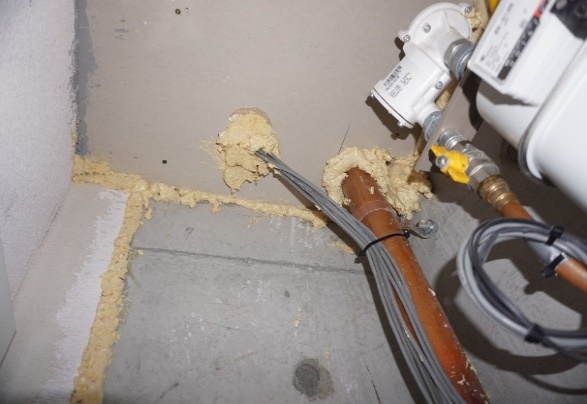 3.0 Structural Systems3.0 Structural Systems3.0 Structural Systems3.0 Structural SystemsItem NoLocationDescriptionPhotograph3.1Basement 2Observed significant cracks on vehicle entry driveway.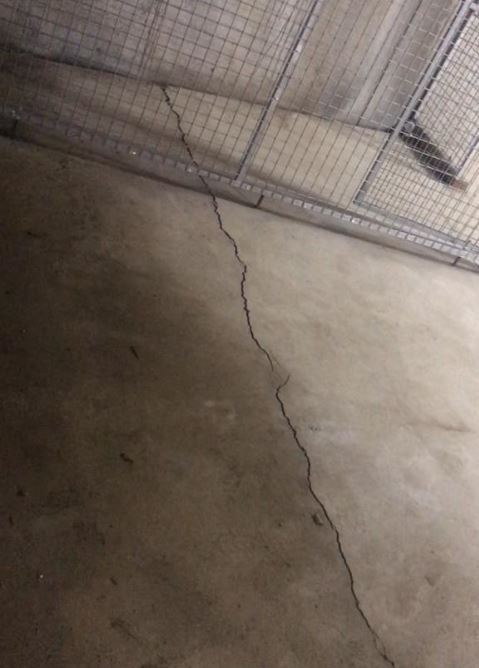 